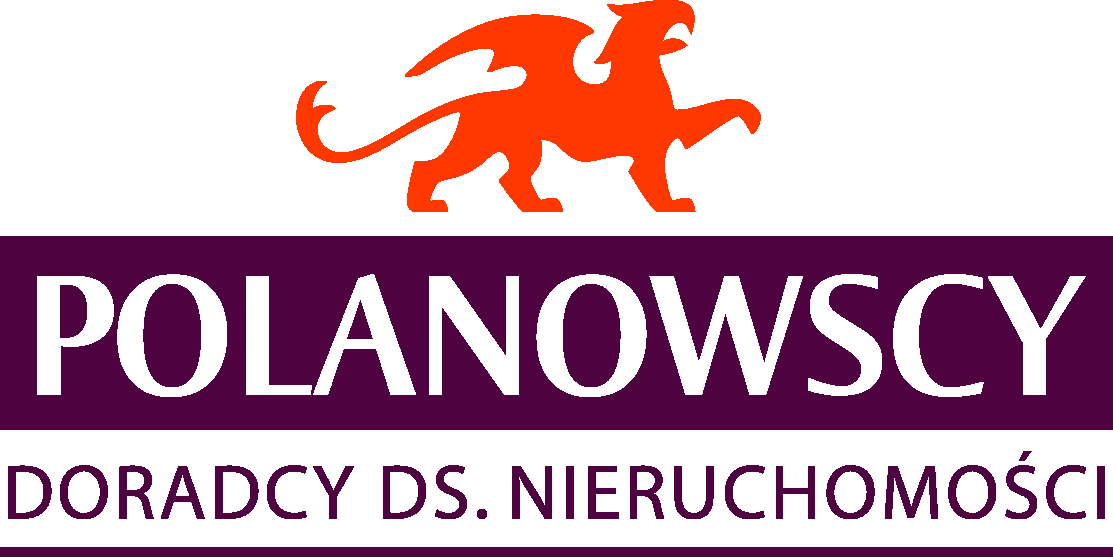 Adam PolanowskiPraktyczne aspekty doradztwa na rynku nieruchomościZapraszam Cię na to unikalne w swym rodzaju szkolenie. Doradzałem m in. prezydentowi państwa afrykańskiego, globalnym funduszom inwestycyjnym, pomagałem wprowadzać na rynek polski jeden z międzynarodowych banków, opracowywałem i wdrażałem nowe produkty, przygotowywałem studia wykonalności znanych inwestycji, opiniowałem dla potrzeb pewnych postępowań tzw. sprawy z pierwszych stron gazet, często dzieliłem się swą wiedzą w środkach masowego przekazu.Niedawno wróciłem z Litwy, kraju mocno dotkniętego kryzysem (minus 16 proc. PKB!), gdzie przez tydzień doradzałem w zakresie kierunków rozwoju rynku nieruchomości w warunkach kryzysowych. 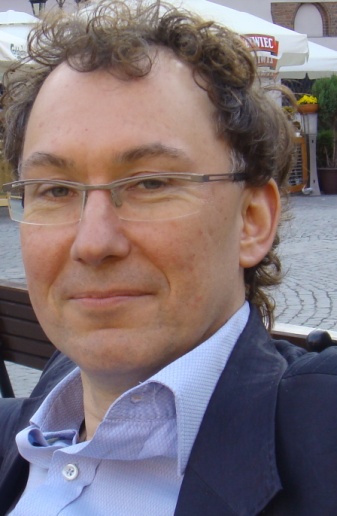 Teraz podzielę się z Tobą własnym doświadczeniem doradczym, wskażę drogi rozwoju i obszary, których lepiej unikać. Opowiem o fascynującej pracy doradcy nieruchomościowego, pracy dającej nie tylko satysfakcję materialną, ale także poczucie uczestnictwa w czymś ważnym i kształtowania gospodarczej rzeczywistości. Zaprezentuję przykładowe opracowania doradcze.Oczywiście jako uczestnik zajęć otrzymasz tzw. punkty wymagane w ramach tzw. doskonalenia zawodowego, ale nie one są tu ważne! Najważniejsze jest to, że wyposażę Cię w narzędzia i wiedzę, które będziesz mógł SPOŻYTKOWAĆ JUŻ NASTĘPNEGO DNIA!A oto główne obszary tematyczne, wyznaczające „mapę drogową” naszych zajęć: [Istota doradztwa] Czym tak naprawdę jest doradztwo i dlaczego dobra rada powinna kosztować. W którym momencie kończy się pośrednictwo, a zaczyna doradztwo? Które doświadczenia i nawyki pośrednictwa będą Ci potrzebne, a od których najlepiej się odciąć?[Twoi Klienci] Komu i w jakich sytuacjach możesz zaproponować usługi doradcze? Typowe obszary doradztwa dla poszczególnych grup klientów. Doradztwo a inne usługi specjalistyczne, np. analizy i badania, raporty Due Diligence.[Umiejętności i kompetencje] Dlaczego warto nie tylko znać rynek nieruchomości, ale także nauczyć się dobrze pisać i liczyć. Tzw. umiejętności twarde i miękkie. Od czego koniecznie zacząć na poziomie „minimum” i w jakich kierunkach się rozwijać. [Podstawy formalne] Oczywiście, ustawa o gospodarce nieruchomościami. Ale to nie wszystko! Listy intencyjne (LOI), Wiążące propozycje ofertowe,  Deklaracje i umowy o poufności (NDA), Umowy consultingowe, Umowy konsorcyjne i podzlecanie prac, różne inne dokumenty – dlaczego są potrzebne i jak je formułować?[Ustalenie wynagrodzenia] Jak określisz na kilka sposobów wynagrodzenie za usługi doradcze i dlaczego wynagrodzenie ustalone na bazie wartości nieruchomości zwykle się nie sprawdza? Planowanie finansowe i zarządzanie kosztami.[Doradztwo jako proces] Chcesz doradzać innym – najpierw doradź samemu sobie. Opracowywanie misji operacyjnych i biznesplanów. Zarządzanie projektem (PM) i tworzenie dokumentacji procesu. Podczas zajęć zrozumiesz zresztą sam, czemu to takie ważne.[Etyka i standardy] Ogólnie przyjęte standardy i normy etyczne działalności doradczej. Dlaczego standardy zawodowe pośredników są tylko częściowo użyteczne? Unikanie i rozwiązywanie konfliktów interesów. Tzw. dobre praktyki działania, społeczna odpowiedzialność biznesu (CSR).[Reklama i marketing] Jak skutecznie promować działalność doradczą i wykorzystywać zmienność cyklu koniunkturalnego? Jak sprawisz, aby tzw. Public Relations (PR) pracowało dla Ciebie? Studia przypadku (Cases), listy referencyjne.[Wyniki pracy] Jak najlepiej przedstawisz klientowi wyniki prac doradczych w zależności od zakresu i przedmiotu prac? Raport z działań doradczych. Opinia ustna. Ekspertyza pisemna. Wyłączenia i zastrzeżenia. Zalecenia wdrożeniowe. Raporty powdrożeniowe.Na zajęciach znajdziesz ODPOWIEDŹ NA PYTANIA, które być może nurtowały Cię już od pewnego czasu.  Dlaczego akurat doradztwo?  Co takiego właściwie robią konsultanci?  Jak mogę przekształcić się z pośrednika w doradcę?  Którą drogę rozwoju lepiej wybrać?  Jak najefektywniej promować swą działalność doradczą?  Jak określić problem potencjalnego klienta i przygotować propozycję nie do odrzucenia?  Na jakiej zasadzie określać swe wynagrodzenie i jak o nim rozmawiać?  Jak formułować bezpieczną dla obu stron umowę o doradztwo i inne dokumenty?  Z jakich danych powinienem korzystać?  Jak mówić klientowi o sprawach niewygodnych?  W jaki sposób rozwiązywać jego problemy i formułować rekomendacje?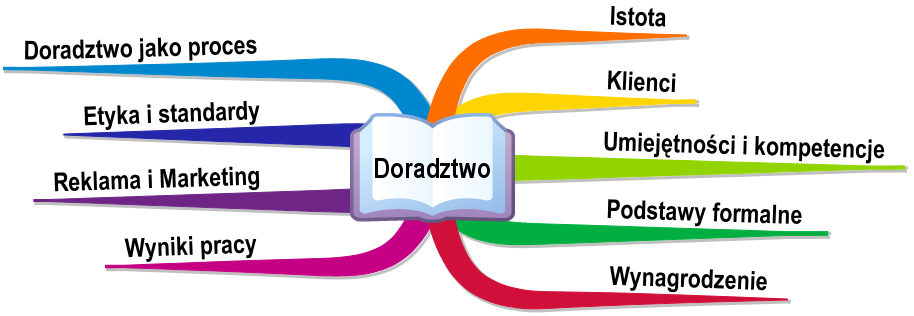 Jeżeli chcesz, abym podczas zajęć poruszył jakiś szczególnie interesujący Cię temat, napisz do mnie na adres adam.polanowski@polanowscy.pl, albo jeszcze lepiej na Naszej-Klasie lub na Goldenline.Do zobaczenia w Dobieszkowie już 26 czerwca 2010 r. !!!Pozdrawiam serdecznie,Adam Polanowski